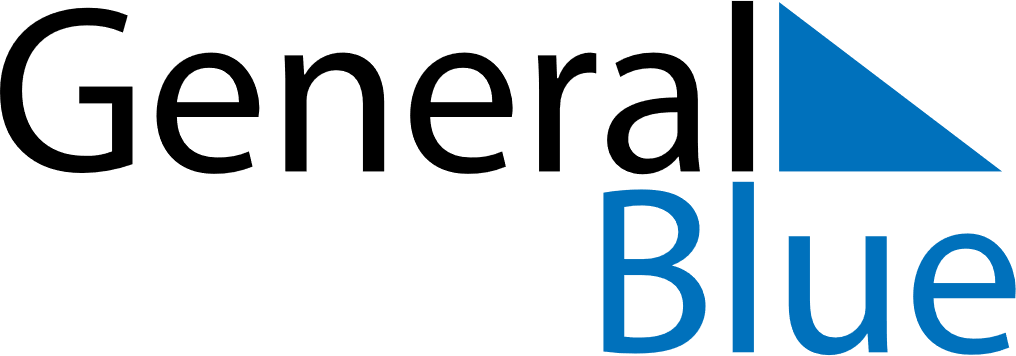 May 2020May 2020May 2020GuamGuamSUNMONTUEWEDTHUFRISAT12345678910111213141516Mother’s Day1718192021222324252627282930Memorial Day31